INDICAÇÃO Nº           / 2020Assunto: Solicita a execução de serviços de limpeza de entulhos na Rua das Tipuanas – Terras de São Sebastião.Senhor Presidente,INDICO ao Sr. Prefeito Municipal, nos termos do Regimento Interno desta Casa de Leis, que se digne V. Ex.ª determinar à Secretaria de Obras, a execução de serviços de limpeza de entulhos na Rua das Tipuanas (final da rua) – Terras de São Sebastião.Espera-se que esta solicitação seja atendida o mais breve possível.SALA DAS SESSÕES, 26 de setembro de 2020.LEILA BEDANIVereadora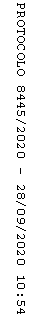 